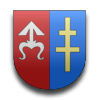 STAROSTWO POWIATOWEW SKARŻYSKU-KAMIENNEJul. Konarskiego 20, 26-110 Skarżysko-Kamiennatel: 41 39-53-001, fax: 41 25-24-001www.powiat.skarzysko.ple-mail: starostwo@skarzysko.powiat.plOS.12.2013.1Przyjmowanie zgłoszeń do rejestru instalacji nie wymagających pozwolenia na wprowadzanie gazów lub pyłów do powietrzaSprawy prowadzi Wydział Ochrony Środowiska, Rolnictwa i LeśnictwaPl. Floriański 1   pok. 108                     tel. 41 39-53-036Sprawy prowadzi Wydział Ochrony Środowiska, Rolnictwa i LeśnictwaPl. Floriański 1   pok. 108                     tel. 41 39-53-036I. Podstawa prawna wykonania usługi:Ustawa Prawo ochrony środowiska (Dz. U. 2008 r. nr 25 poz. 150 z pózn. zmian.) wraz z rozporządzeniami towarzyszącymi Ustawa z dnia 14 czerwca 1960 r. Kodeks postępowania administracyjnego (Dz. U. 2013 r. poz. 267)Ustawa z dnia 16 listopada 2006 r. o opłacie skarbowej (Dz. U. z 2012 r. poz. 1282 ze zmianami).I. Podstawa prawna wykonania usługi:Ustawa Prawo ochrony środowiska (Dz. U. 2008 r. nr 25 poz. 150 z pózn. zmian.) wraz z rozporządzeniami towarzyszącymi Ustawa z dnia 14 czerwca 1960 r. Kodeks postępowania administracyjnego (Dz. U. 2013 r. poz. 267)Ustawa z dnia 16 listopada 2006 r. o opłacie skarbowej (Dz. U. z 2012 r. poz. 1282 ze zmianami).II. Wymagane dokumenty:Zgłoszenie instalacji niewymagających pozwolenia na wprowadzanie gazów lub pyłów do powietrza (zgodnie z 152 Prawa ochrony środowiska oraz z rozporządzeniami wykonawczymi), kserokopia dowodu uiszczenia opłaty skarbowej II. Wymagane dokumenty:Zgłoszenie instalacji niewymagających pozwolenia na wprowadzanie gazów lub pyłów do powietrza (zgodnie z 152 Prawa ochrony środowiska oraz z rozporządzeniami wykonawczymi), kserokopia dowodu uiszczenia opłaty skarbowej III. Miejsce składania dokumentów:Biuro Obsługi Interesanta Starostwa Powiatowego w Skarżysku-Kamiennej, 
ul. Konarskiego 20, parterIII. Miejsce składania dokumentów:Biuro Obsługi Interesanta Starostwa Powiatowego w Skarżysku-Kamiennej, 
ul. Konarskiego 20, parterIV. Opłaty:Opłata skarbowa w wysokości 120 zł wpłacona na konto Urzędu Miejskiego 
w Skarżysku - Kamiennej jako właściwego do przyjmowania opłaty IV. Opłaty:Opłata skarbowa w wysokości 120 zł wpłacona na konto Urzędu Miejskiego 
w Skarżysku - Kamiennej jako właściwego do przyjmowania opłaty V. Sposób załatwienia sprawy:Decyzja administracyjna – w przypadku sprzeciwu.V. Sposób załatwienia sprawy:Decyzja administracyjna – w przypadku sprzeciwu.VI. Odbiór informacji:Za pośrednictwem poczty lub osobiście.Wydział Ochrony Środowiska, Rolnictwa i Leśnictwa Pl. Floriański 1   pok. 108                     tel. 41 39-53-036VI. Odbiór informacji:Za pośrednictwem poczty lub osobiście.Wydział Ochrony Środowiska, Rolnictwa i Leśnictwa Pl. Floriański 1   pok. 108                     tel. 41 39-53-036VII. Termin załatwienia sprawy:Zgodnie z ustawą Kodeks postępowania administracyjnego:1. do 1 miesiąca.2. do 2 miesięcy w sprawach szczególnie skomplikowanych.VII. Termin załatwienia sprawy:Zgodnie z ustawą Kodeks postępowania administracyjnego:1. do 1 miesiąca.2. do 2 miesięcy w sprawach szczególnie skomplikowanych.VIII. Tryb odwoławczy:Odwołanie wnosi się do Samorządowego Kolegium Odwoławczego w Kielcach za pośrednictwem organu, który wydał decyzję. Odwołanie wnosi się w terminie 14 dni od dnia doręczenia decyzji stronie.VIII. Tryb odwoławczy:Odwołanie wnosi się do Samorządowego Kolegium Odwoławczego w Kielcach za pośrednictwem organu, który wydał decyzję. Odwołanie wnosi się w terminie 14 dni od dnia doręczenia decyzji stronie.IX. Inne informacje:1. Do rozpoczęcia eksploatacji instalacji można przystąpić, jeżeli organ właściwy do przyjęcia zgłoszenia w terminie 30 dni od dnia doręczenia zgłoszenia nie wniesie sprzeciwu w drodze decyzji.2. W przypadku braku kompletu wymaganych dokumentów wnioskodawca zostanie wezwany do ich uzupełnienia w terminie 7 dni od daty otrzymania wezwania.3. Prowadzący instalację jest obowiązany przedłożyć informacje o:a) rezygnacji z rozpoczęcia albo zakończenia eksploatacji instalacji,b) zmianie danychIX. Inne informacje:1. Do rozpoczęcia eksploatacji instalacji można przystąpić, jeżeli organ właściwy do przyjęcia zgłoszenia w terminie 30 dni od dnia doręczenia zgłoszenia nie wniesie sprzeciwu w drodze decyzji.2. W przypadku braku kompletu wymaganych dokumentów wnioskodawca zostanie wezwany do ich uzupełnienia w terminie 7 dni od daty otrzymania wezwania.3. Prowadzący instalację jest obowiązany przedłożyć informacje o:a) rezygnacji z rozpoczęcia albo zakończenia eksploatacji instalacji,b) zmianie danych